MeghívóDoni áttörés - emlékezzünk a magyar hősökre!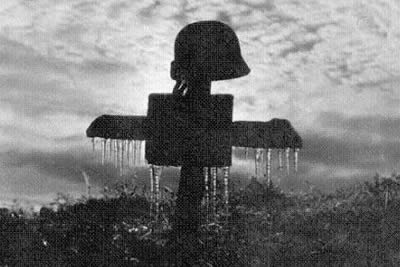 a POFOSZ XVI. kerületi Szervezete tisztelettel meghívja ÖNT a DONI ÁTTÖRÉS 76. ÉVFORDULÓJA ALKALMÁBÓL TARTANDÓ KOSZORÚZÁSSAL egybekötött megemlékezésre. Időpont: 2019. január 12. (szombat) 11 óraHELYSZÍN: Cinkotai temető, hősi emlékmű
(1164 Budapest, Simongát utca 2.)Beszédet mond: Kovács Péter polgármesterKöszöntöt mond: Szász József alpolgármester